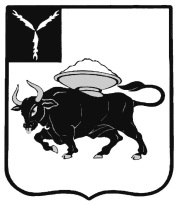    МУНИЦИПАЛЬНОЕ ОБРАЗОВАНИЕ ГОРОД ЭНГЕЛЬС           ЭНГЕЛЬССКОГО МУНИЦИПАЛЬНОГО РАЙОНА                               САРАТОВСКОЙ ОБЛАСТИ                ЭНГЕЛЬССКИЙ ГОРОДСКОЙ СОВЕТ ДЕПУТАТОВ                                           РЕШЕНИЕот 27 ноября 2017 года                                                                                                     № 482/01                                                                                                         Восемьдесят пятое заседаниеВ соответствии с Федеральным законом от 6 октября 2003 года № 131-ФЗ «Об общих принципах организации местного самоуправления в Российской Федерации», Федеральным законом от 25 декабря 2008 года №273-ФЗ «О противодействии коррупции», руководствуясь статьей 22 Устава муниципального образования город Энгельс Энгельсского муниципального района Саратовской области,Энгельсский городской Совет депутатов РЕШИЛ:1. Утвердить Положение о комиссии Энгельсского городского Совета депутатов по соблюдению лицами, замещающими муниципальные должности в органах местного самоуправления муниципального образования город Энгельс Энгельсского муниципального района Саратовской области, установленных законодательством запретов и ограничений, урегулированию конфликта интересов, согласно Приложению 1 к настоящему решению.2. Утвердить  Порядок уведомления лицами, замещающими муниципальные должности в органах местного самоуправления муниципального образования город Энгельс Энгельсского муниципального района Саратовской области, о возникновении личной заинтересованности при осуществлении своих полномочий, которая приводит или может привести к конфликту интересов, согласно Приложению 2 к настоящему решению.3.	Настоящее решение вступает в силу со дня официального опубликования.4.	Со дня вступления в силу настоящего решения отменить:- решение Энгельсского городского Совета депутатов от 26 февраля 2016 года № 300/01 «О реализации законодательства о противодействии коррупции в отношении лиц, замещающих муниципальные должности в органах местного самоуправления муниципального образования город Энгельс Энгельсского муниципального района Саратовской области».- решение Энгельсского городского Совета депутатов от 30 марта 2016 года № 306/01 «О внесении изменений в Положение о комиссии Энгельсского городского Совета депутатов по контролю за достоверностью сведений о доходах, об имуществе и обязательствах имущественного характера, представляемых лицами, замещающими муниципальные должности в органах местного самоуправления муниципального образования город Энгельс Энгельсского муниципального района  Саратовской области, утвержденное решением Энгельсского городского Совета депутатов от 26 февраля 2016 года №300/01».  - пункт 1 решения Энгельсского городского Совета депутатов от 28 июня 2017 года № 438/01 «О внесении изменений в некоторые решения  Энгельсского городского Совета депутатов по вопросам         противодействия       коррупции».5. Настоящее решение вступает в силу со дня официального опубликования.6. Контроль исполнения настоящего решения возложить на Комиссию по правовому обеспечению и развитию местного самоуправления.Глава муниципального образования город Энгельс					                      С.Е. ГоревскийПриложение 1к решению Энгельсского городского Совета депутатов от 27 ноября  2017 года № 482/01Положение
о комиссии Энгельсского городского Совета депутатов по соблюдению лицами, замещающими муниципальные должности в органах местного самоуправления, муниципального образования город Энгельс Энгельсского муниципального района Саратовской области установленных законодательством запретов и ограничений, урегулированию конфликта интересовI. Общие положения1.1. Положение о комиссии Энгельсского городского Совета по соблюдению лицами, замещающими муниципальные должности в органах местного самоуправления муниципального образования город Энгельс Энгельсского муниципального района Саратовской области, установленных законодательством запретов и ограничений,  урегулированию конфликта интересов (далее – Положение) регулирует правоотношения в сфере создания и деятельности комиссии Энгельсского городского Совета депутатов по соблюдению лицами, замещающими муниципальные должности в органах местного самоуправления муниципального образования город Энгельс Энгельсского муниципального района Саратовской области установленных законодательством запретов и ограничений,  урегулированию конфликта интересов (далее - Комиссия).Для целей настоящего Положения используется понятие «лицо, замещающее муниципальную должность», установленное Федеральным законом от 6 октября 2003 года № 131-ФЗ «Об общих принципах организации местного самоуправления в Российской Федерации».1.2. Основной задачей Комиссии является:а) проведение в порядке, определяемом настоящим Положением, проверки соблюдения лицами, замещающими муниципальные должности,  в органах местного самоуправления муниципального образования город Энгельс Энгельсского муниципального района Саратовской области (далее – лица, замещающие муниципальные должности) ограничений и запретов, установленных законодательством Российской Федерации, Уставом муниципального образования город Энгельс Энгельсского муниципального района Саратовской области.б) рассмотрение поступивших в Комиссию уведомлений лиц, замещающих муниципальные должности, о возникновении личной заинтересованности при исполнении полномочий, которая приводит или может привести к конфликту интересов.1.3. Организационно-техническое и документационное обеспечение деятельности комиссии осуществляет аппарат Энгельсского городского Совета депутатов.II. Образование и состав Комиссии            2.1. Комиссия, образуется в соответствии с распоряжением Главы муниципального образования город Энгельс Энгельсского муниципального района Саратовской области, которым утверждается ее персональный состав.2.2. Комиссия формируется в составе пяти депутатов Энгельсского городского Совета депутатов, трех представителей аппарата Энгельсского городского Совета депутатов на срок полномочий Энгельсского городского Совета депутатов соответствующего созыва.Депутат Энгельсского городского Совета депутатов, изъявивший желание войти в состав Комиссии, подает в Энгельсский городской Совет депутатов  соответствующее заявление. При первоначальном формировании Комиссии соответствующее заявление подается до 1 декабря.В случае, если число заявлений будет больше установленного числа депутатов, входящих в состав Комиссии, персональный состав Комиссии из числа депутатов Энгельсского городского Совета депутатов определяется путем голосования на заседании Энгельсского городского Совета депутатов.Представители аппарата Энгельсского городского Совета депутатов определяются руководителем аппарата Энгельсского городского Совета депутатов.Состав комиссии формируется таким образом, чтобы исключить возможность возникновения конфликта интересов, который мог бы повлиять на принимаемые комиссией решения.2.3. Состав Комиссии из числа депутатов Энгельсского городского Совета депутатов подлежит ротации ежегодно до 31 декабря не более чем на две трети.Депутат Энгельсского городского Совета депутатов   не может быть членом Комиссии более двух лет в течение одного созыва.Депутат Энгельсского городского Совета депутатов,  изъявивший желание выйти из состава Комиссии в порядке ротации, подает в Энгельсский городской Совет депутатов соответствующее заявление до 1 октября.В случае отсутствия указанных заявлений количественный и персональный состав депутатов, подлежащих ротации, определяется путем голосования на заседании Энгельсского городского Совета депутатов. Депутат Энгельсского городского Совета депутатов, изъявивший желание войти в состав Комиссии в порядке ротации, подает в Энгельсский городской Совет депутатов   соответствующее заявление до 1 октября.В случае, если число указанных заявлений будет больше числа депутатов, подлежащих ротации, их персональный состав определяется путем голосования на заседании Энгельсского городского Совета депутатов.2.4. Председатель Комиссии, заместитель председателя Комиссии, секретарь Комиссии избираются на первом заседании Комиссии либо в случае выхода из состава Комиссии, в том числе в порядке ротации, - на очередном заседании Комиссии из числа членов Комиссии большинством голосов от установленного числа членов Комиссии.2.5. Все члены Комиссии при принятии решений обладают равными правами.Раздел III.  Порядок проведения заседаний и организация деятельности  Комиссии3.1.  Заседания Комиссии проводятся по мере необходимости.3.2. Заседание Комиссии считается правомочным, если на нем присутствует не менее двух третей от установленного числа членов Комиссии.3.3. Председатель Комиссии:1) принимает решение о дате и времени проведения заседания Комиссии;2) созывает очередные заседания Комиссии;3) проводит заседания Комиссии;3) организует деятельность Комиссии;4) подписывает письма, запросы от имени Комиссии.В отсутствие председателя Комиссии его обязанности исполняет заместитель председателя Комиссии.3.4. Секретарь Комиссии:1) принимает документы;2) доводит до членов Комиссии информацию о материалах, представленных на рассмотрение Комиссии;3) оповещает членов Комиссии о предстоящем заседании;4) ведет протоколы заседаний Комиссии.IV. Основные права и обязанности Комиссии4.1. При осуществлении проверки, предусмотренной подпунктом «а» пункта 1.2 настоящего Положения, Комиссия вправе:а) проводить беседу с лицом, замещающим муниципальную должность;б) изучать представленные лицом, замещающим муниципальную должность дополнительные материалы, которые приобщаются к материалам проверки;в) получать от лица, замещающего муниципальную должность, пояснения по представленным им материалам;г) направлять в установленном порядке запрос в органы прокуратуры Российской Федерации, иные федеральные государственные органы, государственные органы субъектов Российской Федерации, территориальные органы федеральных государственных органов, органы местного самоуправления, на предприятия, в учреждения, организации и общественные объединения (далее - государственные органы и организации) о соблюдении лицом, замещающим муниципальную должность установленных ограничений;д) наводить справки у физических лиц и получать от них информацию с их согласия.4.2. В запросе, предусмотренном подпунктом «г» пункта 4.1 настоящего Положения, указываются:а) фамилия, имя, отчество руководителя государственного органа или организации, в которые направляется запрос;б) нормативный правовой акт, на основании которого направляется запрос;г) содержание и объем сведений, подлежащих проверке;д) срок представления запрашиваемых сведений;е) фамилия, инициалы и номер телефона члена Комиссии, подготовившего запрос;ж) другие необходимые сведения.Запрос, предусмотренный подпунктом «г» пункта 4.1 настоящего Положения, подписывается председателем Комиссии.4.3. Комиссия обеспечивает:а) уведомление в письменной форме лица, замещающего муниципальную должность, о начале в отношении него проверки - в течение двух рабочих дней со дня принятия Комиссией соответствующего решения;б) проведение в случае обращения лица, замещающего муниципальную должность, беседы с ним, в ходе которой он должен быть проинформирован о том, какие сведения, представляемые им в соответствии с законодательством РФ, и соблюдение каких установленных ограничений подлежат проверке, - в течение семи рабочих дней со дня получения обращения лица, замещающего муниципальную должность, а при наличии уважительной причины (болезни, нахождения в отпуске, служебной командировке) - в срок, согласованный с лицом, замещающим муниципальную должность.4.4. Основанием для проведения проверки является достаточная информация, представленная в письменной форме в установленном порядке:а) правоохранительными и другими государственными органами;б) постоянно действующими руководящими органами политических партий и зарегистрированных в соответствии с законом иных общероссийских общественных объединений, не являющихся политическими партиями, а также региональных отделений политических партий, межрегиональных и региональных общественных объединений;в) Общественной палатой Российской Федерации, Общественной палатой Саратовской области, Общественным советом Энгельсского муниципального района; г) общероссийскими и региональными средствами массовой информации.д) органом Саратовской области по профилактике коррупционных и иных правонарушений.12. Информация анонимного характера не может служить основанием для проведения проверки.15. Решение о проведении проверки принимается на заседании комиссии.4.5. Проверка осуществляется в срок, не превышающий 60 дней со дня принятия решения о ее проведении. По решению Комиссии срок проверки может быть продлен до 90 дней.4.5. По окончании проверки Комиссия обязана ознакомить лицо, замещающее муниципальную должность, с результатами проверки с соблюдением законодательства Российской Федерации о государственной тайне.V. Решения Комиссии и порядок их принятия5.1. Результаты проверки, уведомления о возникновении личной заинтересованности рассматриваются на открытом заседании Комиссии.5.2. Представители средств массовой информации могут присутствовать на открытом заседании Комиссии при условии подачи заявки о присутствии не позднее чем за десять дней до даты его проведения.5.3. Решение Комиссии принимается большинством голосов от числа членов Комиссии, присутствующих на заседании Комиссии.Член Комиссии не голосует при рассмотрении Комиссией вопроса, касающегося его лично.5.5. По итогам рассмотрения вопроса, указанного в подпункте «а» пункта 1.2 настоящего Положения, Комиссия принимает одно из следующих решений:а) установить, что лицо, замещающее муниципальную должность, соблюдало ограничения и запреты, установленные законодательством Российской Федерации  и Уставом муниципального образования город Энгельс Энгельсского муниципального района Саратовской области;б) установить, что лицо, замещающее муниципальную должность, не соблюдало ограничения и запреты, установленные законодательством Российской Федерации  и Уставом муниципального образования город Энгельс Энгельсского муниципального района Саратовской области. В этом случае Комиссия принимает решение указать лицу, замещающему муниципальную должность, на недопустимость несоблюдения указанных в настоящем пункте ограничений и запретов.5.6. По итогам рассмотрения вопроса, указанного в подпункте  «б» пункта 1.2 настоящего Положения, Комиссия принимает одно из следующих решений:а) установить, что при исполнении лицом, замещающим муниципальную должность, полномочий конфликт интересов отсутствует;б) установить, что при  исполнении лицом, замещающим муниципальную должность, полномочий личная заинтересованность приводит или может привести к конфликту интересов. В этом случае Комиссия принимает решение указать лицу, замещающему муниципальную должность, на необходимость принятия мер по урегулированию конфликта интересов или по недопущению его возникновения;в)  установить, что  лицо, замещающее муниципальную должность, не соблюдало требования об урегулировании конфликта интересов. В этом случае Комиссия принимает решение указать лицу, замещающему муниципальную должность, на недопустимость  несоблюдения требований об урегулировании конфликта интересов.5.7. Решения Комиссии оформляются протоколом, который подписывают председательствующий на заседании и секретарь Комиссии.5.8. Член Комиссии, несогласный с ее решением, вправе в письменной форме изложить свое мнение, которое подлежит обязательному приобщению к протоколу заседания Комиссии и с которым должно быть ознакомлено лицо, замещающее муниципальную должность.5.9. Копии протокола заседания Комиссии в 7-дневный срок со дня заседания  направляются председателю Комиссии,  полностью или в виде выписок из него лицу, замещающему муниципальную должность, в отношении которого проводилась проверка, а также по решению Комиссии - иным заинтересованным лицам.5.11. Сведения о результатах проверки предоставляются председателем Комиссии с одновременным уведомлением об этом лица, замещающего муниципальную должность, в отношении которого проводилась проверка, правоохранительным и другим государственным органам, постоянно действующим руководящим органам политических партий и зарегистрированных в соответствии с законом иных общероссийских общественных объединений, не являющихся политическими партиями, Общественной палате Российской Федерации и Общественной палате Саратовской области, Общественному совету Энгельсского муниципального района, предоставившим информацию, явившуюся основанием для проведения проверки, с соблюдением законодательства Российской Федерации о персональных данных и государственной тайне.VI. Ответственность членов Комиссии, работников аппарата Энгельсского городского Совета депутатов6.1.Члены Комиссии, работники аппарата Энгельсского городского Совета депутатов, виновные в разглашении сведений, представляемых лицами, замещающими муниципальные должности, либо в использовании этих сведений в целях, не предусмотренных законодательством Российской Федерации, несут ответственность в соответствии с законодательством Российской Федерации.Приложение 2к решению Энгельсского городского Совета депутатовот 27 ноября 2017 года № 482/01Порядок уведомления лицами, замещающими муниципальные должности в органах местного самоуправления муниципального образования город Энгельс Энгельсского муниципального района Саратовской области, о возникновении личной заинтересованности при осуществлении своих полномочий, которая приводит или может привести к конфликту интересов1. Настоящий Порядок определяет процедуру уведомления лицами, замещающими муниципальные должности в органах местного самоуправления муниципального образования город Энгельс Энгельсского муниципального района Саратовской области, о возникновении личной заинтересованности при осуществлении своих полномочий, которая приводит или может привести к конфликту интересов (далее- Порядок).2. Обязанность сообщать о возникновении личной заинтересованности при исполнении должностных обязанностей, которая приводит или может привести к конфликту интересов, а также принимать меры по предотвращению или урегулированию такого конфликта в соответствии с федеральными законами и настоящим Положением возлагается на лиц, замещающих муниципальные должности в органах местного самоуправления муниципального образования город Энгельс Энгельсского муниципального района Саратовской области (далее – лица, замещающие муниципальные должности).Для целей настоящего Порядка используется понятие «лицо, замещающее муниципальную должность», установленное Федеральным законом от 6 октября 2003 года № 131-ФЗ «Об общих принципах организации местного самоуправления в Российской Федерации».3. Лицо, замещающее муниципальную должность, при наличии оснований направляет уведомление о возникновении личной заинтересованности при осуществлении своих полномочий, которая приводит или может привести к конфликту интересов (далее - уведомление), в комиссию Энгельсского городского Совета депутатов по соблюдению лицами, замещающими муниципальные должности в органах местного самоуправления муниципального образования город Энгельс Энгельсского муниципального района Саратовской области, установленных законодательством запретов и ограничений, урегулированию конфликта интересов (далее - Комиссия).4. Уведомление по форме согласно Приложению 1 к настоящему Порядку должно быть подано в течение двух рабочих дней со дня возникновения личной заинтересованности при осуществлении полномочий, которая приводит или может привести к конфликту интересов.Уведомление подлежит обязательной регистрации в службе, осуществляющей ведение кадровой работы в Энгельсском городском Совете депутатов в журнале регистрации уведомлений о возникновении личной заинтересованности при осуществлении полномочий, которая приводит или может привести к конфликту интересов (далее - журнал регистрации уведомлений), согласно Приложению 2 к настоящему Порядку в день получения уведомления. Копия уведомления с отметкой о регистрации возвращается лицу, направившему уведомление.5. Зарегистрированное уведомление в день его регистрации направляется службой, осуществляющей ведение кадровой работы в Энгельсском городском Совете депутатов в Комиссию.                                                                                        Приложение 1
к Порядку уведомления лицами, замещающими муниципальные должности в органах местного самоуправления муниципального образования город Энгельс Энгельсского муниципального района Саратовской области, о возникновении личной заинтересованности при осуществлении своих полномочий, которая приводит или может привести к конфликту интересовУведомлениео возникновении личной заинтересованности при осуществленииполномочий, которая приводит или может привести к конфликту интересовВ комиссию Энгельсского городского Совета по соблюдению лицами, замещающими муниципальные должности в органах местного самоуправления муниципального образования город Энгельс Энгельсского муниципального района Саратовской области установленных законодательством запретов и ограничений,  урегулированию конфликта интересов     Я ___________________________________________________________________                   (Ф.И.О., замещаемая муниципальная должность)________________________________________________________________________уведомляю о том, что:     1. _________________________________________________________________________________________________________________________________________    (описание личной заинтересованности при осуществлении полномочий,        которая приводит или может привести к конфликту интересов)     2. __________________________________________________________________________________________________________________________________________  (описание полномочий, на надлежащее осуществление которых влияет или                может повлиять личная заинтересованность)     3. __________________________________________________________________________________________________________________________________________                                           (дополнительные сведения)"__" ____________ 20___ г.   _______________   __________________________                                                      (подпись лица,     (фамилия, инициалы лица,                                                      направившего      направившего уведомление)                                                       уведомление)Регистрационный номерв журнале регистрации уведомлений ____________________________Дата регистрации уведомления "___" ________________ 20___ г.___________________________________   ___________________________________(подпись лица, зарегистрировавшего                        (фамилия, инициалы лица,             уведомление)                                              зарегистрировавшего уведомление)                                                                                Приложение 2
к Порядку уведомления лицами, замещающими муниципальные должности в органах местного самоуправления муниципального образования город Энгельс Энгельсского муниципального района Саратовской области, о возникновении личной заинтересованности при осуществлении своих полномочий, которая приводит или может привести к конфликту интересовЖурнал
 регистрации уведомлений о возникновении личной заинтересованности при осуществлении полномочий, которая приводит или может привести к конфликту интересовО реализации законодательства о  противодействии   коррупцииN п/пРегистраци-онный номер уведомленияДата регистрации уведомленияУведомление направленоУведомление направленоУведомление зарегистрированоУведомление зарегистрированоОтметка о получении копии уведомления (копию получил, подпись) либо о направлении копии уведомления по почтеN п/пРегистраци-онный номер уведомленияДата регистрации уведомленияФ.И.О.ДолжностьФ.И.О.ДолжностьОтметка о получении копии уведомления (копию получил, подпись) либо о направлении копии уведомления по почте12345678